Администрация						сельского поселения  Преполовенка		муниципального района Безенчукский		         Самарской области					Центральная ул., 53, с. Преполовенка, 446222				тел.:89277599651e-mail: adm-prepol2017@yandex.ru						ОКПО 79170024, ОГРН 1056362024840ИНН 6362012537, КПП 636201001	с.ПреполовенкаОб отмене Административного регламента осуществления муниципального контроля в области торговой деятельности на территории сельского поселения Преполовенка муниципального района Безенчукский Самарской области,  утвержденного постановлением Администрации сельского поселения Преполовенка от 15.12.2020 № 77В соответствии с Федеральным законом от 11 июня 2021 г. №170-ФЗ  «О внесении изменений в отдельные законодательные акты Российской Федерации в связи с принятием Федерального закона "О государственном контроле (надзоре) и муниципальном контроле в Российской Федерации»,  ПОСТАНОВЛЯЮ:Отменить Постановление Администрации сельского поселения Преполовенка муниципального района Безенчукский Самарской области № 77 от 15.12.2020г. «Об утверждении Административного регламента  осуществления муниципального контроля в области торговой деятельности на территории сельского поселения Преполовенка муниципального района Безенчукский Самарской области».  Опубликовать настоящее Постановление в газете «Вестник сельского поселения Преполовенка»,  разместить на официальном сайте администрации сельского поселения Преполовенка в сети Интернет (http://prepolovenka.ru/).  Настоящее постановление вступает в силу со дня его подписания.  Контроль за выполнением настоящего постановления оставляю за собой.Глава сельского поселения Преполовенка муниципального района Безенчукский Самарской области                                                                                  В.Б.Васильев                                     Исп.: Л.Н.Оводова 89376444641    ПОСТАНОВЛЕНИЕ от  30.12.2022 г.        № 68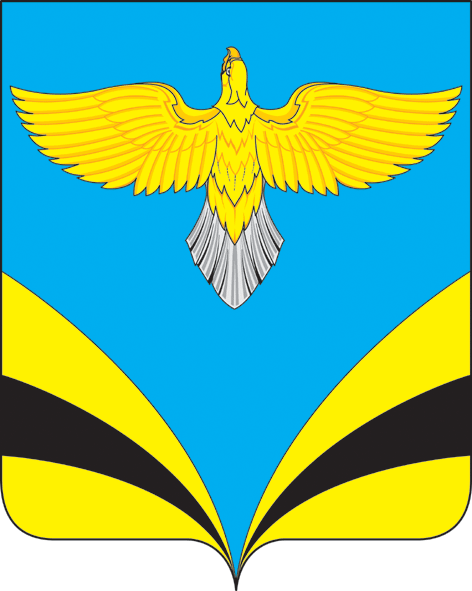 